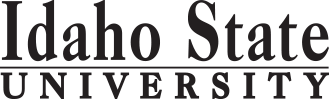   												Form Revised Date 1.24.2018                                                                                                                                                                                          Course Subject and TitleCr. Min. Grade*GE, UU or UM**Sem.OfferedPrerequisiteCo RequisiteSemester OneSemester OneSemester OneSemester OneSemester OneSemester OneSemester OneGE Objective 1: ENGL 1101 English Composition3CGEGE Objective 2: COMM 1101 Principles of Speech3CGEPARA 0110: Introduction to Paralegal Studies3CPARA 0111: Legal Ethics and Professionalism3CBT 0170: Computer Literacy and Business Software3C                                                                                            Total15Semester TwoSemester TwoSemester TwoSemester TwoSemester TwoSemester TwoSemester TwoGE Objective 1: ENGL 1102 Critical Reading and Writing3CGEGE Objective 3: MATH Requirement3CGEPARA 0113: Contract Law3CPARA 0116: Tort Law3CPARA 0121: Law Office Management3CPARA 0122: Legal Research Analysis and Writing I3CBT 0170, ENGL 1101, PARA 0110                                                                                            Total17Semester ThreeSemester ThreeSemester ThreeSemester ThreeSemester ThreeSemester ThreeSemester ThreeGE Objective 6: pick from courses for catalog year3CGEPARA 0117: Criminal Law and Procedure3CPARA 0119: Law Office Technology2CPARAS 0222: Legal Research Analysis and Writing II3CBT 0170, ENGL 1101, PARA 0110, PARA 0122PARA 0232: Civil Litigation3CPARA 0116 and PARA 0122PARA Elective: pick from listed courses3C                                                                                             Total17Semester FourSemester FourSemester FourSemester FourSemester FourSemester FourSemester FourGE Objective: pick any Objective not Previously Applied3CGEPARA 0230: Paralegal Internship4CPARA Elective: pick from listed courses3CPARA Elective: pick from listed courses3C                                                                                             Total13*GE=General Education Objective, UU=Upper Division University, UM= Upper Division Major**See Course Schedule section of Course Policies page in the e-catalog  http://coursecat.isu.edu/undergraduate/academicinformation/coursepolicies/*GE=General Education Objective, UU=Upper Division University, UM= Upper Division Major**See Course Schedule section of Course Policies page in the e-catalog  http://coursecat.isu.edu/undergraduate/academicinformation/coursepolicies/*GE=General Education Objective, UU=Upper Division University, UM= Upper Division Major**See Course Schedule section of Course Policies page in the e-catalog  http://coursecat.isu.edu/undergraduate/academicinformation/coursepolicies/*GE=General Education Objective, UU=Upper Division University, UM= Upper Division Major**See Course Schedule section of Course Policies page in the e-catalog  http://coursecat.isu.edu/undergraduate/academicinformation/coursepolicies/*GE=General Education Objective, UU=Upper Division University, UM= Upper Division Major**See Course Schedule section of Course Policies page in the e-catalog  http://coursecat.isu.edu/undergraduate/academicinformation/coursepolicies/*GE=General Education Objective, UU=Upper Division University, UM= Upper Division Major**See Course Schedule section of Course Policies page in the e-catalog  http://coursecat.isu.edu/undergraduate/academicinformation/coursepolicies/*GE=General Education Objective, UU=Upper Division University, UM= Upper Division Major**See Course Schedule section of Course Policies page in the e-catalog  http://coursecat.isu.edu/undergraduate/academicinformation/coursepolicies/2019-2020 Major RequirementsCRGENERAL EDUCATION OBJECTIVES*Satisfy Requirements in 1, 2, 3, 6, and other choice onlyGENERAL EDUCATION OBJECTIVES*Satisfy Requirements in 1, 2, 3, 6, and other choice onlyGENERAL EDUCATION OBJECTIVES*Satisfy Requirements in 1, 2, 3, 6, and other choice onlyGENERAL EDUCATION OBJECTIVES*Satisfy Requirements in 1, 2, 3, 6, and other choice onlyGENERAL EDUCATION OBJECTIVES*Satisfy Requirements in 1, 2, 3, 6, and other choice onlyGENERAL EDUCATION OBJECTIVES*Satisfy Requirements in 1, 2, 3, 6, and other choice only15 cr.min.AAS, Paralegal - MAJOR REQUIREMENTS                               Total441. Written English  (3 cr. min)                ENGL 1102 (or equivalent)1. Written English  (3 cr. min)                ENGL 1102 (or equivalent)1. Written English  (3 cr. min)                ENGL 1102 (or equivalent)1. Written English  (3 cr. min)                ENGL 1102 (or equivalent)1. Written English  (3 cr. min)                ENGL 1102 (or equivalent)1. Written English  (3 cr. min)                ENGL 1102 (or equivalent)3BT 0170: Computer Literacy and Business Software3PARA 0110: Introduction to Paralegal Studies32. Spoken English   (3 cr. min)                               COMM 11012. Spoken English   (3 cr. min)                               COMM 11012. Spoken English   (3 cr. min)                               COMM 11012. Spoken English   (3 cr. min)                               COMM 11012. Spoken English   (3 cr. min)                               COMM 11012. Spoken English   (3 cr. min)                               COMM 11013PARA 0111: Legal Ethics and Professionalism33. Mathematics       (3 cr. min)                    Math requirement3. Mathematics       (3 cr. min)                    Math requirement3. Mathematics       (3 cr. min)                    Math requirement3. Mathematics       (3 cr. min)                    Math requirement3. Mathematics       (3 cr. min)                    Math requirement3. Mathematics       (3 cr. min)                    Math requirement3PARA 0113: Contract Law34. Humanities, Fine Arts, Foreign Lang. 4. Humanities, Fine Arts, Foreign Lang. 4. Humanities, Fine Arts, Foreign Lang. 4. Humanities, Fine Arts, Foreign Lang. 4. Humanities, Fine Arts, Foreign Lang. 4. Humanities, Fine Arts, Foreign Lang. 4. Humanities, Fine Arts, Foreign Lang. PARA 0116: Tort Law3PARA 0117: Criminal Law and Procedure3PARA 0119: Law Office Technology25. Natural Sciences                                                   5. Natural Sciences                                                   5. Natural Sciences                                                   5. Natural Sciences                                                   5. Natural Sciences                                                   5. Natural Sciences                                                   5. Natural Sciences                                                   PARA 0121: Law Office Management2PARA 0122: Legal Research Analysis and Writing I3PARA 0222: Legal Research Analysis and Writing II3PARA 0230: Paralegal Internship46. Behavioral and Social Science    (1 courses-different prefixes; 3 cr. min)                                   6. Behavioral and Social Science    (1 courses-different prefixes; 3 cr. min)                                   6. Behavioral and Social Science    (1 courses-different prefixes; 3 cr. min)                                   6. Behavioral and Social Science    (1 courses-different prefixes; 3 cr. min)                                   6. Behavioral and Social Science    (1 courses-different prefixes; 3 cr. min)                                   6. Behavioral and Social Science    (1 courses-different prefixes; 3 cr. min)                                   6. Behavioral and Social Science    (1 courses-different prefixes; 3 cr. min)                                   PARA 0232: Civil Litigation3PARA Electives: Pick 3 of the following courses9    PARA 0112: Estates Wills and TrustsOne Course from EITHER Objective 7 OR  8                    One Course from EITHER Objective 7 OR  8                    One Course from EITHER Objective 7 OR  8                    One Course from EITHER Objective 7 OR  8                    One Course from EITHER Objective 7 OR  8                    One Course from EITHER Objective 7 OR  8                    One Course from EITHER Objective 7 OR  8                        PARA 0114: Family Law7. Critical Thinking7. Critical Thinking7. Critical Thinking7. Critical Thinking7. Critical Thinking7. Critical Thinking    PARA 0115: Property Law8. Information Literacy   8. Information Literacy   8. Information Literacy   8. Information Literacy   8. Information Literacy   8. Information Literacy       PARA 0118: Business Organizations9. Cultural Diversity9. Cultural Diversity9. Cultural Diversity9. Cultural Diversity9. Cultural Diversity9. Cultural Diversity9. Cultural Diversity    PARA 0215: Debtor and Creditor Rights and Bankruptcy Law    PARA 0223: Legal Research Analysis and Writing IIIGeneral Education Elective to reach 15 cr. min.                        (if necessary)General Education Elective to reach 15 cr. min.                        (if necessary)General Education Elective to reach 15 cr. min.                        (if necessary)General Education Elective to reach 15 cr. min.                        (if necessary)General Education Elective to reach 15 cr. min.                        (if necessary)General Education Elective to reach 15 cr. min.                        (if necessary)General Education Elective to reach 15 cr. min.                        (if necessary)    PARA 0296: Independent Study                                                                                                  Total GE                                                                                                  Total GE                                                                                                  Total GE                                                                                                  Total GE                                                                                                  Total GE                                                                                                  Total GE18Undergraduate Catalog and GE Objectives by Catalog Year Undergraduate Catalog and GE Objectives by Catalog Year Undergraduate Catalog and GE Objectives by Catalog Year Undergraduate Catalog and GE Objectives by Catalog Year Undergraduate Catalog and GE Objectives by Catalog Year Undergraduate Catalog and GE Objectives by Catalog Year Undergraduate Catalog and GE Objectives by Catalog Year Undergraduate Catalog and GE Objectives by Catalog Year Undergraduate Catalog and GE Objectives by Catalog Year Undergraduate Catalog and GE Objectives by Catalog Year Undergraduate Catalog and GE Objectives by Catalog Year Undergraduate Catalog and GE Objectives by Catalog Year Undergraduate Catalog and GE Objectives by Catalog Year Undergraduate Catalog and GE Objectives by Catalog Year MAP Credit SummaryMAP Credit SummaryMAP Credit SummaryMAP Credit SummaryMAP Credit SummaryCRCRMajor Major Major Major Major 4444General Education General Education General Education General Education General Education 1818Free Electives Free Electives Free Electives Free Electives Free Electives                                                                                      TOTAL                                                                                     TOTAL                                                                                     TOTAL                                                                                     TOTAL                                                                                     TOTAL6262Graduation Requirement Minimum Credit ChecklistGraduation Requirement Minimum Credit ChecklistGraduation Requirement Minimum Credit ChecklistConfirmedConfirmedConfirmedConfirmedMinimum 15 cr. General Education Objectives (Associate)Minimum 15 cr. General Education Objectives (Associate)Minimum 15 cr. General Education Objectives (Associate)Minimum 60 cr. Total (Associate)Minimum 60 cr. Total (Associate)Minimum 60 cr. Total (Associate)Advising NotesAdvising NotesMAP Completion Status (for internal use only)MAP Completion Status (for internal use only)MAP Completion Status (for internal use only)MAP Completion Status (for internal use only)MAP Completion Status (for internal use only)MAP Completion Status (for internal use only)MAP Completion Status (for internal use only)DateDateDateDateDateDateDepartment: CAA or COT:TIM 06/18/2019TIM 06/18/2019TIM 06/18/2019TIM 06/18/2019TIM 06/18/2019TIM 06/18/2019Registrar: 